Londesborough Parish Councilwww.londesboroughpc.co.ukTel: 01759 301386    Email: clerk@jigreen.plus.comClerk: Joanna Green, 29 Barmby Road, Pocklington, York, YO42 2DLDear CouncillorA meeting of Londesborough Parish Council will be held on Monday 14th December 2015 in the Reading Rooms, Low Street, at 7.30pm.  You are summoned to attend, if you are unable to attend, would you please contact me in order that I can record your apologies.Members of the public are welcome to attend the meeting and may address the council during the Public Participation period.An agenda for the meeting is shown below.Yours sincerely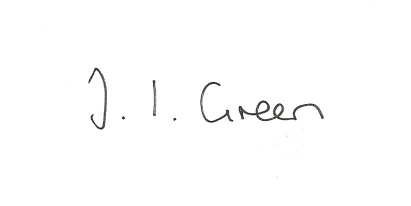 Joanna Green, clerk to the council.8/12/15AGENDAWelcomePublic Session. 85/15 Apologies.86/15 Declaration of Interest.  The Parish Councils Code of Conduct. To record any declarations of interest by any member in respect of items on this agenda.87/15 To adopt the minutes of meetings held on  9th November  2015 as a true record 88/15 To receive the clerk's report on matters being progressed from previous meetings.Arrangements for viewing electronic versions of plansWebsitePensions Auto- enrolment89/15 To consider the arrangements for winter road salting90/15 To set the precept for 2016/1791/15 Highways matters 92/15 AccountsBank balance: Current a/c £ 1906.68	            Savings a/c   £748.67To approve payment of:clerk's salary December	   	£96.33ERNLLCA clerk's training		£22Society of Local Council Clerks	£22.89	93/15 CorrespondenceEast Riding Parish News - November, DecemberHumberside Police Bulletin - DecemberERYC consultation re changes to Dog Control orders etcERYC review of winter services policyERYC asking for suggestions for  Overview and Scrutiny Committee  topics.ERYC -Rough Sleeper countERYC  - Village Taskforce surveyERYC - Connect to Support websiteERYC - Chairman's awardsMake Time for Winter booklets94/15 Councillors reports95/15 Date of next meeting 